Лабораторная работа. Определение порога коагуляции.Коллоидная защита.Цель работы: изучение явления коагуляции коллоидных растворов при добавлении к ним электролитов, содержащих ионы-коагулянты различной валентности.Оборудование и реактивы:1) Набор конических колб объемом 100 мл;2) Пипетки на 25 мл;3) Коллоидный раствор гидроксида железа (III);4) 2М раствор хлорида натрия;	5) 0,01 М раствор хлорида кальция;6) 0,001 М хлорида алюминия;7) 0,01 М раствор сульфата натрия.Порядок выполнения работы.1.    Приготовить коллоидный раствор гидроксида железа. 10 мл 2%-ного раствора хлорида железа (III) в колбе нагревают над электрической плиткой до изменения желтого цвета на красно-коричневый, образуется раствор гидроксида железа (III). При ослаблении окраски и переходе ее в желтый цвет раствор следует снова довести до кипения.2.    Влить в три колбы по 10 мл горячего раствора гидроксида железа (III). После этого в каждую колбу по каплям добавлять растворы электролитов до появления первых признаков коагуляции. Результаты заносят в таблицу 1.Таблица 1. Экспериментальные данные.Визуально можно заметить только начало явной коагуляции, появление мути. Объем электролита, который потребовался, чтобы вызвать коагуляцию соответствующего золя, определяют с точностью до одной капли (объем капли равен приблизительно 0,05 мл).3.    Полученные результаты перенести на график, откладывая на оси абсцисс значения валентности ионов, а на оси ординат – десятичный логарифм величины порога коагуляции ионов.4.    Заключить вывод о сравнительной коагулирующей способности ионов различной валентности  .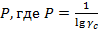 Обработка экспериментальных данных.1. Приготовили коллоидный раствор гидроксида железа, путем нагревания раствора хлорида железа (III).Описать процесс гидролиза.2.  Коллоидный раствор разлили в четыре колбы и добавляли электролиты-коагулянты, указанные в методике эксперимента. Посчитав количество капель электролитов, пошедших на коагуляцию, и, приняв за объем одной капли 0,05 мл, нашли объемы электролитов-коагулянтов. Данные занесли в табл. 1.3. Пересчитав объемы электролитов-коагулянтов в соответствии с концентрацией 0,001 моль/л, взяли десятичный логарифм данных объемов –   (см. табл. 1).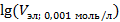 4. Так как значения   и   из уравнения (1) приведены к одним показателям для всех четырех коагулирующих растворов (  ), то значение порога коагуляции будет соответствовать десятичному логарифму объема электролита-коагулянта:  .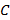 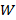 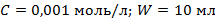 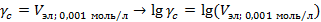 5. Полученные результаты перенесли на график, откладывая на оси абсцисс значения валентности ионов, а на оси ординат – десятичный логарифм величины порога коагуляции ионов (  ). 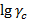 6. Построить график зависимости порога коагуляции от валентности ионов-коагулянтов.Выводы.В данной работе удастся установить, что коагулирующая способность электролита сильно возрастает с увеличение валентности иона. Графическая зависимость коагулирующей способности от валентности ионов-коагулянтов имеет прямолинейный вид.Конец формыЭлектролитКонцентрация раствора электролита (  ), моль/л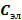 Объем электролита, необходимого для коагуляции (  ), мл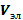 Объем электролита в пересчете на 0,001 моль/л раствор (  ), мл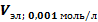 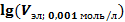 Хлорид натрия (  )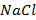 2Хлорид кальция (  )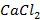 0,01Хлорид алюминия (  )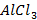 0,001Сульфат натрия (  )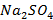 0,01